Gonagala Withanage Anushka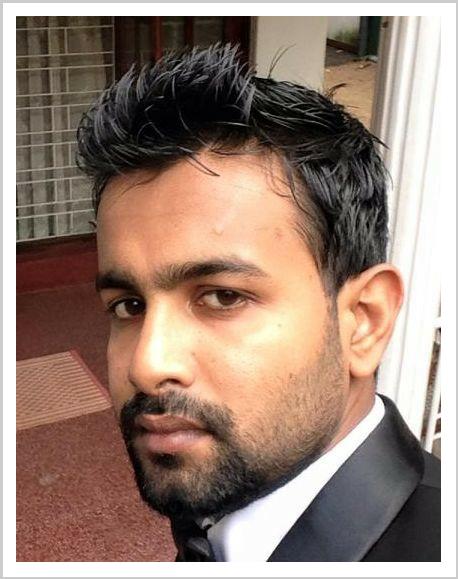 Assistant manager	current location:DubaiE-mail gonagala.338558@2freemail.com 	1/18,MahamegaramayaMarital status singleDate of birth 1992-03-22Place of birth kaluthara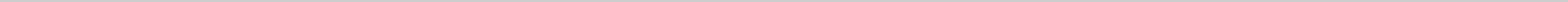 Started with the designation of Accounts Assistant at Premadasas Gems and Jewellery (pvt) ltd. within first year at the company i was appointed as the Gem stock and Handicraft stock assistant with the salary increment. further top mangement of the company decided to allow me to pay in commission according to my performance.Completed Diploma in English Language2011-07 - 2012      Esoft Studies (pvt)LtdCompleted Diploma in Business Management2012-01 - 2012-12   Esoft Studies (pvt)LtdCompleted Diploma in Computerized AccountingSkillstelephone etiquettes computer literacySupportive & good in Hospitality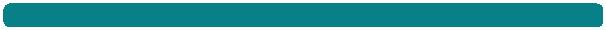 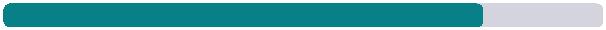 Patient, Pleasant & Respect othersEthicalPolite & CourteousLanguagesEnglishchinese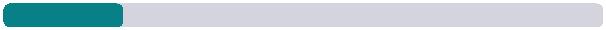 CertificatesEducation Department inter school-Won 1st place for high jump under 18 years 2008 – Uva Province.Certificate for participation future leadership skill development and reconciliationCertificate for participation future leader ship skill developmentMember of College Cadet Cope/Eastern Musical BandSri Lanka Red Cross Society-Certificate for Disaster Training VolunteersLicenses2012	Posses Valid Driving Licnece for all Vehicles (international)Experience2013-12 - 2016-12Sales executiveNo, 79 Darmapala mawatha , Colombo 07.sri lankaPost of Account Assistant- Effect from 01st december 2013 up to 19st december 2015 at M/S. Premadasa Gems&Jewelery.(part time)2016-10 - 2016-12Assistant managerNo, 79 Darmapala mawatha , Colombo 07.sri lankaPost of Assistant manager- Effect from 01st february 2016 up to today at M/S. Premadasa Gems &Jewelery.2015-03 - 2016-01Gem stock and Handicraft stock assistantNo, 79 Darmapala mawatha , Colombo 07.sri lankaPost of Gem stock and Handicraft stock assistant- Effect from 01st march 2015 up to 01st january 2016 at M/S.Premadasa Gems &Jewelery.2014-01 - 2015-02Assistant cashierNo, 79 Darmapala mawatha , Colombo 07.sri lankaPost of Assistant cashier - Effect from 01st january 2014 up to 01st february 2015 at M/S. Premadasa Gems &Jewelery.2013-10 - 2015-04Accounts AssistantNo, 79 Darmapala mawatha , Colombo 07.sri lankaPost of Account Assistant- Effect from 01st October 2013 up to 01st february 2015 at M/S. Premadasa Gems &Jewelery.Education1998 - 2008-12Royal college MonaragalaG. C. E. (O/L) EXAMINATIONE.N. - 825011652010-10 - 2012-07Royal college MonaragalaE.N.- 6016774 – Commerce StreamG. C. E. (A/L) EXAMINTION2011-10 - 2012-12Esoft Studies (pvt)Ltd